Управление познавательной и творческой деятельностью на уроке.ПланАктуальность и перспективность опыта.Причины возникновения темы.Проблема, цель, задачи.Новизна опыта.Ведущая педагогическая идея опыта.Теоретическая база опыта.Технология опыта.«Занковский» урок - условие  развития познавательной активности, творческих способностей младших школьников.Современные эффективные методы обучения, направленные на становление творчески активной личности.Литературное чтение – способ развития творческой личности, способной и готовой ориентироваться в обстоятельствах современного мира.Познавательная деятельность без ущерба для здоровья учащихся.Результативность опыта.Трудоемкость опыта.Адресная направленность опыта.Управление познавательной и творческой деятельностью на уроке.Интерес к учению проявляется только тогда,Когда есть вдохновение, рождающееся от успеха…                                                          В.А.Сухомлинский1. Актуальность опыта.Современное состояние общества характеризуется повышением внимания к внутреннему миру и уникальным возможностям отдельно взятой личности.Наше время – это время перемен. Современное общество нуждается в человеке, способном самостоятельно мыслить, ставить перед собой и обществом новые задачи и находить пути их решения, быть готовым как к индивидуальному, так и коллективному труду. В современных условиях  творчески активная личность становится востребованной обществом на всех этапах развития. Количество изменений в жизни, происходящих за небольшой отрезок времени, позволяет продуктивно подходить к любым из этих изменений. Человек должен активизировать свой творческий потенциал, так как именно  творчество, познавательная активность порождает новое отношение к жизни, связанное с готовностью к изменению, развитию, принятию жизни во всей полноте. В концепции модернизации российского образования на период до 2010 года сказано: «Развивающемуся обществу нужны современно образованные, нравственные, предприимчивые люди, которые могут самостоятельно принимать ответственные решения в ситуации выбора, прогнозируя их возможные последствия, способны к сотрудничеству, отличающиеся мобильностью, динамизмом, конструктивностью, обладают развитым чувством ответственностью за судьбу страны».Федеральный компонент государственного стандарта начального общего образования направлен на реализацию качественно новой личностно-ориентированной развивающей модели массовой школы и призван обеспечить выполнение основных целей, среди которых называется развитие личности школьника, его творческих способностей, интереса к учению, формируется желание и умение учиться. Развитие  творческих и интеллектуальных способностей учащихся – важнейшая задача начальной школы, так как этот процесс пронизывает все этапы развития личности, пробуждает инициативу, самостоятельность, потребность в самовыражении, уверенность в себе.Проблема развития творчества, познавательной активности  всегда была актуальной. В настоящее время она наиболее актуальна, так как в силу многих причин особенно непросто воспитывать высоконравственную личность. Отсутствие творческого начала, познавательно интереса в младшем школьном возрасте да и старших классах становится непреодолимым препятствием, когда требуется принимать самостоятельное решение, умение применять свои интеллектуальные способности в нестандартных ситуациях, умение добыть самостоятельно знания из дополнительной литературы, отбирать нужный материал к уроку.Можно ли добиться того, чтобы ребенок стал «способнее», «одареннее»? Конечно, если развитием творческих и познавательных способностей заниматься так же регулярно, как спортсмен тренируется в развитии силы, выносливости. Если ребенок старается действовать активно, находить верные решения в нестандартных ситуациях – результат обязательно будет. Кроме этого,  благодаря современным технологиям,  активным формам, методам и приемам удастся повысить познавательную активность, развить творческий потенциал детей.Возраст учеников начальной школы наиболее сензитивен для целенаправленного формирования личности ребенка, для развития его интеллектуальных и творческих способностей, для становления его ценностных ориентаций. Американский психолог Блюм доказал, что в возрасте до 7 – 8 лет складываются и проявляются до 70% личностных качеств. 6 – 7 – летний ребенок обладает наиболее высокой способностью мыслить нестандартно. Проведенный анализ стартовых возможностей моих первоклассников в сформированности предпосылок к продуктивной учебной деятельности  показал, что в классе не было  детей с высоким уровнем готовности к обучению, 6 человек имели хороший уровень готовности, 9 средний и 8 человек низкий уровень готовности к обучению. Это  позволило установить, что 35 % детей слабо владеют основными компонентами деятельности (восприятие цели, планирование деятельности, самоконтроля); у них низкая интеллектуальная готовность: владение мыслительными механизмами, способностью к использованию знаний и умений в новых условиях; низкий уровень развития  устной речи.Для того, чтобы удовлетворить свои потребности, общаться, играть, учиться и трудиться, человек должен воспринимать мир, обращать внимание на те или иные моменты или компоненты деятельности, представлять то, что ему нужно делать, запоминать, обдумывать, высказывать суждения. Поэтому без участия познавательных процессов человеческая деятельность невозможна, они выступают как неотъемлемые внутренние моменты.Уровень развития познавательных процессов моих учащихся помогла определить психолог Занозина Ольга Игоревна. Показатели свидетельствуют, что на начало первого класса с высоким уровнем внимательности 1 учащийся, с хорошим – 2 учащихся, средним – 11учащихся, низким – 5 учащихся; с высоким уровнем скорости переработки информации нет учащихся, с хорошим – 4 учащихся, средним – 11 учащихся, низким – 4  учащихся; высоким уровнем понятийного мышления нет учащихся, с хорошим – 2 учащихся, средним – 14учащихся, низким – 3 учащихся;  высоким уровнем логического мышления нет учащихся, с хорошим – 5 учащихся, средним – 11учащихся, низким – 3 учащихся; с высоким уровнем зрительной памяти нет учащихся, с хорошим –6 учащихся, средним – 12 учащихся, низким – 1 учащийся; с высоким уровнем речевой памяти 1 учащийся, с хорошим – 3 учащихся, средним – 13учащихся, низким – 2 учащийся.Исходя из этих данных,  возникла проблема: недостаточно сформирован интеллект  в следствие низкого уровня познавательных способностей  учащихся.Для разрешения проблемы я поставила цель: формировать интеллектуальную, творческую личность через развитие познавательных способностей. Опираясь на свой опыт, изучая литературу,  ведя наблюдения за детьми, поставила перед собой   задачи:создать условия для развития познавательно - творческой деятельности на уроках  без ущерба для здоровья учащихся:-  отобрать эффективные формы, методы  и приемы обучения;- использовать проектно-исследовательскую технологию, ИКТ в развивающем обучении Л.В. Занкова для развития творческого потенциала и познавательной активности учащихся;- развивать общие исследовательские умения и навыки*;- показать  развитие познавательной активности, творческого потенциала учащихся через уроки литературного чтения;* умение видеть проблему, умение задавать вопросы, умение давать определение понятиям; умения и навыки наблюдения; умение делать выводы и умозаключения; умение доказывать и защищать свои идеи2. Новизна опыта. Я предлагаю систему развития познавательной активности и творческого потенциала учащихся. Отобранные эффективные методы и приемы работы на уроках помогут учителю, реализующему любую образовательную программу, осознанно пользоваться предложенным опытом.3.Ведущая педагогическая идея опыта.	 Идея моего опыта состоит в том, чтобы привлечь внимание педагогов к технологии развивающего обучения Л.В.Занкова, интерактивного обучения, ИКТ,  так как они направлены на общее развитие детей; методы обучения многогранны и способствуют  осмысленному усвоению знаний. Дети проявляют особый интерес, когда надо общаться, догадываться, выбирать, делать выводы, творить.4. Теоретическая база опыта.Обстоятельно, в контексте своей педагогической теории проблему интереса рассмотрел К.Д. Ушинский. В своей теории он психологически обосновал интерес в обучении. Особое место занимает начальное обучение, требующее побуждения ребёнка к активной мыслительной работе. Занимательность, связанная с реальными предметами, наглядный материал, близкий опыту ребёнка, — драгоценнейшие достоинства первоначального обучения. Открывать перед детьми новые и новые стороны предмета, пробуждать интерес и внимание — в этом К.Д. Ушинский видел важную задачу обучения.“Целью обучения является не только овладение учащимися знаниями, умениями и навыками, но и формирование ведущих качеств личности. Одно из таких качеств личности – познавательная активность” – Т.И. Шамова.Д.И. Писарев говорил, что каждому человеку свойственно желание быть умнее, лучше и догадливей. Именно это стремление ученика подняться над тем, что уже достигнуто, утверждает чувство собственного достоинства, приносит ему при успешной деятельности глубочайшее удовлетворение, хорошее настроение, при котором работается скорее, быстрее и продуктивней.«Творческая деятельность учащихся, -  пишет Б.П. Есипов, — не ограничивается лишь приобретением нового, она включает создание нового».В современной психолого-педагогической литературе (В.И. Андреев, Г.С. Альтшуллер, М.И. Махмутов, Т.В. Кудрявцев, А.М. Матюшкин, Е.И. Машбиц, А.И. Уман, А.В. Хуторский и др.) акцентируется внимание на определении средств повышения продуктивности познавательной деятельности учащихся, организации их совместной творческой деятельности, рассматриваются вопросы организации творческой деятельности учащихся с помощью создания проблемных ситуаций, развития методологической культуры школьников в процессе выполнения творческих заданий. Отечественные психологи и педагоги (Л.И.Айдарова, Л.С.Выготский, Л.В.Занков, В.В.Давыдов, З.И.Калмыкова, В.А.Крутецкий, Д.Б.Эльконин и др. подчеркивают значение учебной деятельности для формирования творческого мышления, познавательной активности, накопления субъективного опыта творческой поисковой деятельности учащихся. 5.Технология опыта.	Каким вырастет  ребенок? Будет ли он  честным, отзывчивым, умеющим прийти на помощь, сможет ли он проявить свои интеллектуальные и творческие способности в современном обществе? Я думаю, что это во многом зависит от личности учителя, от стиля общения, умения обеспечить свободу самовыражения   через сотрудничество, сотворчество, сопереживание. Развитию этих качеств способствует технология  Л. В. Занкова. Идеи, выдвигаемые Л. В. Занковым, хорошо согласуются  с мыслями и идеями Л.С. Выготского о том, что учебную деятельность необходимо разумно сочетать с развитием индивидуальных задатков ребенка, с его творческой деятельностью.	Благоприятными условиями для развития познавательной активности, творческих способностей младших школьников является «занковский» урок. И первая заповедь занковского урока «идти от детей» - это значит поддерживать их интерес к познанию, улавливать их трудности, чувствовать их настроение. «Идти от детей» - это не означает, как предполагают некоторые учителя, полной свободы действий школьников. Если пойти целиком за учениками, их мысль может увести в далекие от темы урока части. В этом случае от урока ничего не останется. Кроме того, воспитание и развитие личности совершается именно в процессе получения знаний, а не противостоит ему, требует определенной дисциплины мыслей. Посредством вопросов учитель, следя за ходом мысли учеников, может незаметно направлять ее в нужное русло.В общепринятой методике широко используется вопросно-ответный метод. Иногда к одному небольшому заданию задается 10-15 вопросов: «Какая это буква?», «Какой звук обозначает - гласный или, согласный?», «Глухой или звонкий?», «Какие у него есть парные звуки?». Такой характер вопросов сковывает учеников, не дает простора для высказываний собственной мысли. В данном случае думает учитель, а ученики напрягают память, чтобы помнить то, что узнали до этого.Характер вопросов в этой системе иной.Чаще вопрос ставится в общем виде. Например: «Что вы можете сказать о числе 8?», «Расскажите все, что знаете об этой букве», поделитесь своими мыслями и чувствами об этом рассказе», «Расскажите все об этом предложении», «Рассмотрите слово с разных аспектов» и т.п. Здесь не задается параметров мыслительной деятельности - ученики сами определяют все, что надо сказать о букве, слове, числе, произведении, предложении. Характер вопросов дает простор личной и коллективной мысли, а учитель подхватывает нужную мысль на активно познание.«Идти от детей» - это значит не только помочь им сделать шаг в развитии, но постараться понять, что увлечет их. Ведь познавательный интерес - это один из важнейших для нас мотивов учения школьников. Его действие очень сильно. Под влиянием познавательного интереса учебная работа даже у слабых учеников протекает более продуктивно.Моя задача – помочь ученикам самостоятельно сделать открытие на уроке. И вторая заповедь «занковского» урока – «ничего в готовом виде». Когда дети находятся в процессе поиска, видишь, сколько радости вызывает тот факт, что они сегодня сделали открытие. Они смогли сами!Например, Тема:  «Понятие о суффиксе».Презентация новых знаний.На смарт доске последовательно предлагаю изображения домов.У. Запишите названия строений.Д. Записывают: дом, домик, домишко, домище, домина (посредством вопросов направляю на запись однокоренных слов)У. Что скажете?Д. Образовались однокоренные слова (дети выделяют корень)У. Какая часть слова нам помогла?Д. ик, ишк, ин, ищД. Я знаю. Это суффиксы, обозначаются уголочком.У. Назовите тему урока. Что должны знать, чему будем учиться?Д. Что такое суффикс, для чего служит суффикс в нашей речи.Д. Должны определять суффиксы в слове.У. А вы можете дать определение, что такое суффикс?Д. Часть слова, которая стоит после корня и служит для образования однокоренных слов.Вывод: Наша речь удивительно богата. Суффикс хоть и маленькая часть слова, но имеет свое лицо и о многом может рассказать.У. О чем может рассказать суффикс? (выясняется значение суффикса в слове) и т.д.Презентация новых знаний.Тема: «Сравнение дробей с одинаковыми знаменателями»У. Посмотрите на такие дроби. Что вы о них можете сказать?  1 /3, 1/6, ¼,1/2, 1/12     Д. у этих дробей одинаковые числители, а знаменатели разные.У. Как думаете, какая из этих дробей наибольшая, а какая -  наименьшая?Д. Думаю, что наибольшая дробь 1/12, ведь 12 частей больше, чем 2 части.Д. Не согласен, ведь, если разделить на 12 частей и взять 1 часть, то это будет маленький кусочек, если разделить на 2 части, то одна часть будет большая.Д. Я тоже так думаю, потому что ½ - это половина .У. Запишите дроби в порядке возрастания.1/12,1/6, ¼, 1/3, ½У. Проверим на координатном луче (строят луч и проверяют)У. Что сейчас делали»Д.Сравнивали дроби с одинаковыми числителями и разными знаменателями. Сделайте вывод.Д. Если у дробей одинаковые числители, но разные знаменатели, то больше дробь та, у которой знаменатель меньше, а меньше – та, у которой знаменатель больше.У. Откройте учебник и сравните свой вывод с выводом в учебнике.Дидактическим стержнем урока в этой системе является деятельность самих учащихся. Ученики наблюдают, сравнивают, классифицируют, группируют, делают выводы, выясняют закономерности. Их действия с учебным материалом носят преобразующий характер. Такая деятельность захватывает личность — напрягаются ум и воля, развивается стремление довести дело до конца, пробуждаются познавательный интерес, удовлетворение от сделанной работы.Для оценки деятельности я использую выражения: «Вот это здорово!», «Замечательная мысль», «Интересная идея», «Мне на выполнение этого задания потребовалось гораздо больше времени!», «Кто вас сегодня выручил?», «Расскажите, что сегодня тебе удалось?», «Кого бы  вам хотелось сегодня отметить? Важным методическим ходом работы, проявляющимся в разных предметах, является самостоятельный поиск, к которому я приучаю детей  с первого класса.Дети сами находят в журналах, книгах нужные статьи. На уроке каждый старается поделиться знаниями, которые он добыл: «А я вот еще что узнал...», «Я хочу еще добавить», «А мне папа рассказывал...». Такое нацеливание работы на самостоятельный поиск знаний развивает  у учащихся устойчивый интерес к поиску знаний как черту личности.«Ошибка – находка учителя» - это третья заповедь. Именно ошибка позволит ребенку остановиться, задуматься, попытаться разобраться самому, а если не получится, на помощь придут одноклассники. Ошибка в классе дает возможность каждому ученику проанализировать, в чем затруднение того, кто ошибся и постараться помочь своему однокласснику понять то, чего он не понимал раньше.Например,    63- 27   —   94Дети рассуждают, что в разряде единиц ученик произвел вычитание, причем, по его мнению, из вычитаемого. А в разряде десятков – сложение, увидев переход через разряд.  Приходят к выводу, что нужно обращать внимание на знак действия, на компоненты действий.При этом в речи детей присутствуют выражения: «Я думаю иначе», «А у меня другое мнение», «Я не согласен», что не задевает самолюбия ученика.Например, У. Я находила корень уравнения, но что-то сама запуталась в вычислениях» (записываю неверное решение).Таким образом, складывается ситуация, когда дети объясняют учителю, что сделано неправильно, и у них появляется возможность уяснить для себя, как же надо решать уравнение.   В этой программе заложены большие возможности для развития творческих способностей младших школьников на любом из уроков. Наиболее эффективной сферой развития творческих способностей детей является искусство, художественная деятельность. Этому способствуют уроки литературного творчества и русского языка, музыки, изобразительного искусства. Но, такой предмет, как математика, имеет тоже немало возможностей для развития творческого потенциала учащихся, хотя некоторые считают математику «сухой» наукой.Например, Найди и обведи краткие записи задач: простых синим цветом, составных – красным. Дополни остальные записи так, чтобы тоже получились краткие записи задач. Придумайте задачу, которой подходит запись4,  и решите ее. Например, мы составили краткую запись задачи  «На дачном участке посадили 8 кустов смородины, а малины – в 3 раза больше. Сколько ягодных кустов посадили на дачном участке?» разными способами.См. - 8 к.М. – ? в 3 раза больше,             ?         8к.См. ¦——¦                         ?М.   ¦——¦——¦——¦У. Решите задачу. Д. 1) 8Х3=24(к.)     2) 8+24=32 (к.)Д. 8х4=32 (к.)Творческий подход к решению любой задачи возникнет только тогда, когда учитель покажет, что существует множество способов и вариантов решений, нетрадиционных подходов.Чтобы активизировать работу всех детей (даже самых слабых), стараюсь вводить в урок такие формы работы, которые не только развивали, подвигали к творчеству, но были бы доступны и интересны каждому. Одна из самых благодатных была и остается игра. Игра — это поле творчества. Именно в игре проявляется гибкость и оригинальность мышления. Использование творческой игры на уроках в начальной школе помогает в той или иной степени снять ряд трудностей, связанных с запоминанием материала на уровне эмоционального осознания, что, несомненно, способствует развитию познавательного интереса к учебному предмету. Игра несет в себе не только огромный  эмоциональный заряд, решает не только общеучебные и развивающие задачи, но и воспитывает качества творческой личности: инициативу, настойчивость, целеустремленность, умение находить решение в нестандартной ситуации.Любую творческую игру можно использовать неоднократно. Научить ребенка думать самостоятельно, отстаивать свою точку зрения – главная задача творческой игры. Например, игра «Не замкни», которая мне очень нравится и, которую я часто использую на уроках русского языка. Мы составляем предложение (можно со словарным словом). Один ребенок называет одно слово, а другой продолжает мысль, называя другое слово до тех пор, пока не получится распространенное красивое предложение.Следующим видом такой многогранной игры может стать игра «Найди лишнее» слово, выражение.  Суть этой игры заключается в том, что из целого ряда слов, выражений ученикам нужно сначала убрать одно слово, выражение, обосновав свой ответ, потом еще одно, затем еще одно, пока не останется нужное для объяснения нового материала. Эта игра полезна тем, что детям невольно приходится сравнивать предложенные слова, выражения по разным признакам.Еще одним примером творческой игры может служить «Грамматическая арифметика».  Дети самостоятельно зашифровывают словарные слова.Например,Маршировать – ировать + рут = маршрутМедалист – алист + ленно = медленноМедуница – ница + за = медузаМелодрама – рама + ия = мелодия    Колтуненко Кристина, 3 классРак + уши – и + Ки = ракушкиКара + н + Даша – а = карандашКапустюк Артем, 3 классМоре – е + ковш – ш + ь = морковьМоток – ок + ива – а = мотивКонпацкий Петр, 3 классНельзя не отметить и уроки литературного чтения, мы и окружающий мир,  где ребята составляют кроссворды, ребусы, игры «Да. Нет», тесты.Разыгрывание сюжета + познавательная трудность (рассогласование)	Каждый школьник должен столкнуться с познавательной трудностью, которая и вызывает коллективную и индивидуальную активность поисковой деятельности. Например, - Что-то пробивается сквозь траву. Что это?- Гриб.- Он удивлен, он только что появился на свет, ему все интересно.- Вы в руках его держали?  А что это дерево, цветок, трава?	Дальнейшая цепочка рассуждений выстраивалась таким образом:Метод: анализ источников информации из дополнительной литературы, подготовленной учениками к уроку.Метод: сравнение строения гриба и растения.Метод: обобщение и формирование логического умозаключения (гриб – это не растение, гриб – это гриб, особое царство)Игра выступает как средство побуждения, стимулирования к учебной деятельности.Главный стимул творчества – огромная радость, которую оно дает и ученику, и учителю. В результате ребенок входит в мир Исследователем, овладевает элементами логических действий, сравнением, у него повышается рост познавательных интересов, реализуются способности и таланты.Многие основные методические инновации связаны сегодня с применением интерактивных методов обучения. Слово «интерактив» пришло к нам из английского от слова «interact». «inter» - это «взаимный», «act» - действовать. Интерактивный - означает способность взаимодействовать или находиться в режиме беседы, диалога с чем-либо (например, с компьютером) или кем-либо (человеком). Следовательно, интерактивное обучение - это прежде всего, диалоговое обучение, в ходе которого осуществляется взаимодействие учителя и ученика.	Каковы основные характеристики «интерактива»?  «Интерактивное обучение - это специальная форма организации познавательной деятельности. Она имеет в виду вполне конкретные  и прогнозируемые цели. Одна из таких целей состоит в создании комфортных условий обучения, таких, при которых ученик чувствует свою успешность, свою интеллектуальную состоятельность, что делает продуктивным процесс обучения. Суть интерактивного обучения состоит в том, что учебный процесс организован таким образом, что практически все учащиеся оказываются вовлеченными в процесс познания, они имеют возможность понимать и рефлектировать по поводу того, что они думают. Совместная деятельность учащихся в процессе познания, освоения учебного материала означает, что каждый вносит свой  индивидуальный вклад, идет обмен знаниями, идеями, способами деятельности.  Причем,  это происходит в атмосфере доброжелательности и взаимной поддержки, что позволяет не только получать новое знание, но и развивает саму познавательную деятельность, переводит ее на более высокие формы кооперации и сотрудничества. В ходе такого обучения учащиеся учатся критически мыслить, решать сложные проблемы на основе анализа обстоятельств и соответствующей информации, взвешивать альтернативные мнения, принимать продуманные решения, участвовать в дискуссиях, общаться с другими людьми.	Для этого я на своих уроках  использую парную и групповую формы  обучения.	Групповая и парная формы работы на уроке способствуют развитию у учащихся критического мышления и адекватной самооценки, развивает самостоятельность и ответственность, способность к кооперации и сотрудничеству, повышает креативность, позволяет организовать предметное общение каждого ученика, осознанное усвоение учебного материала, формировать навыки диалогической культуры. Эти формы работы активизируют учение школьников, создают широкую чувственную базу для теоретических обобщений, обеспечивают условия для овладения младшими школьниками такими сложными умениями, как целеполагание, контроль, оценка. Задание. Подчеркните безударные гласные в корне слова:                бежали, рощица, веселье                улетели, запевать, рассказВ каждой строчке присутствует «лишнее» слово, где безударная гласная не находится в корне слова.	Ошибки, допущенные детьми, служили для содержательных споров внутри пар, что в свою очередь помогало осознать и исправить эти ошибки самими детьми.Нравятся учащимся  различные задания «с подвохом».Таким образом, у школьников развиваются общие умения и навыки, необходимые в исследовательском поиске, а это залог успешности детской познавательной  творческой деятельности.	Проектная деятельность – это совместная учебно-познавательная, творческая или игровая деятельность, направленная на достижение общего результата. И я стала вовлекать детей в проектную деятельность. Дело в том, что именно в младшем школьном возрасте закладывается ряд ценностных установок, личностных качеств и отношений. Если это обстоятельство не учитывается, если младший школьный возраст рассматривается как малозначимый, то нарушается преемственность между этапами развития учебно-познавательной деятельности обучающихся.	На всех этапах учебно-исследовательской работы я понимаю, что основной ожидаемый результат – развитие психики ребенка. Это, конечно же,  не только интеллектуальное и творческое развитие, но и развитие психосоциальной сферы ребенка. Кроме когнитивных потребностей и способностей расширяется детский кругозор, приобретаются знания, умения и навыки. 	Уже во втором классе мы представили две проектных работы на фестиваль …  	Детская память непроизвольна, то есть дети не могут сознательно обращать внимание на тот или иной материал и стараться его запомнить. Они запоминают только яркие, эмоционально важные для них случаи и детали. Любое развивающее обучение не предполагает насильно создавать у детей новые психологические структуры, оно только более эффективно использует тот потенциал, которые уже есть у ребёнка, ускоряя темпы формирования новых психических операций. Компьютер делает значимым, ярким содержание усваиваемого материала, что не только ускоряет его запоминание, но делает его более осмысленным и долговременным. Игровая мотивация естественным образом переходит в учебную, в интерес к содержанию задания, интерес, который лежит в основе формирования таких важных структур, как познавательная мотивация, произвольные память и внимание. Современные детские компьютерные игры помогают развивать логику и внимание, память и адекватное восприятие окружающего мира, так необходимые для полноценного развития личности. Компьютерные игры помогают учителю развивать и поддерживать любознательность и активность ребёнка.	ЭВМ даёт учителю возможность оперативно корректировать действия ученика, организовать самоконтроль учащихся.Ум и душа школьника на любом уроке должны трудиться. Возьмем урок литературного чтения.Литературный текст, содержащий познавательные элементы, является мощным орудием развития воображения, памяти,  креативного мышления. Через литературный текст ученик вводится в мир человеческих отношений, нравственных ценностей. В.А.Сухомлинский называл чтение окошком,  «через которое дети видят и познают мир и самих себя. Путь к сердцу и сознанию ребенка идет с двух сторон, с первого взгляда как будто бы противоположных: от книги, от прочитанного слова к устной речи и от живого слова, уже вошедшего в духовный мир ребенка, снова к книге, к чтению». Методика литературного чтения способствует формированию активной познавательной позиции учащихся. Литературное чтение призвано научить ученика постигать сущность читаемого, понимать его содержание; научить читать и мыслить, читать и анализировать, читать и чувствовать, читать и рассуждать и через это обогащать мысль и чувство, вызывать интерес к чтению и познавательное отношение к миру в целом. Вне воздействия искусства трудно представить себе творческую личность, способную и готовую ориентироваться в обстоятельствах современного мира и принимать самостоятельные решения. И я стараюсь поддержать познавательный интерес к литературным произведениям посредством вопросов, направленных на эвристическое отношение к тексту.Прочитайте название произведения, предположите, о чем пойдет речь?Как вы оцениваете поступок…?Почему… поступил таким образом?Как считаете, что должен был сделать?Что случится, если…?Согласны ли вы с автором?Сопоставьте характеры, поступки героев…Что на ваш взгляд является причиной…?Придумайте свое название.Придумайте свой конец истории.Если бы вам нужно было бы нарисовать иллюстрацию к стихотворению, что изобразили?Если вам надо было написать музыку к произведению, то какую бы написали?После я предлагаю детям задать вопросы друг другу по прочитанному, выразить свое отношение к литературному тексту. Ученик задает вопрос – значит, он думает, размышляет, хочет больше знать, он любознателен. Этот прием не только способствует развитию познавательного отношения к прочитанному, носит развивающий характер (учащиеся учатся показывать свое серьезное исследовательское отношение  к прочитанному, желание глубже вникать в суть  произведения, выяснить причины мотивации поступков и оценить поступки героев, анализировать и делать соответствующие выводы), но и реализуют идею сотрудничества ученика с учеником,  учителя с учеником.Мне очень нравится прием «антиципация», т.е. предвосхищение того, что будем читать. Так ребенку на пределе своих возможностей предстоит подготовиться к беседе с произведением, которое до чтения возбуждает в нем необходимые эмоции, оживляет в памяти нужные слова, собственный опыт, касающийся того, о чем пойдет речь. Тогда начинающий читатель охотно станет не только запоминать, но и переживать события, о которых пойдет речь, привыкая обдумывая текст до, в процессе и после его прочтения. Прием «заверши…» Предлагаю незаконченный рассказ, басню. Басня Эзопа «Лисица и лев».Лисица никогда в жизни не видела льва. И вот, встретясь с ним нечаянно и увидав его в первый раз, она так перепугалась, что еле осталась жива; во второй раз встретясь, опять испугалась, но уже не так сильно, как впервые; а в третий раз, увидав его, она расхрабрилась до того, что подошла и с ним заговорила. У. Как думаете, какой вывод сделает Эзоп из этой басни.Д. И к страшному можно привыкнуть.Д. Не бойтесь заводить новых друзей!Работа с разнообразными поэтическими текстами нацелена на то, чтобы создать атмосферу поэтического чуда, создать все необходимые условия для того, чтобы «открытие» поэтической тайны состоялось. Особенностью ребенка младшего школьного возраста является чистота и непосредственность восприятия. Познакомившись с рифмой, дети включают свою детскую фантазию, воображение и создают загадки,  страшилки, путаницы, небылицы, «алфавит растений», «алфавит животных», «Все на одну букву». (Сборник «Наше творчество»)   Прием любования. У японцев есть традиция: весной любоваться нежными цветками сакуры, осенью – пламенеющей веточкой клена и полной луной, зимой – сосновой иглой и снегом. Прием любования я применяю в своей педагогической практике.Осенью очаровывает багряная и золотая листва, шорох листьев под ногами. Зимой я  могу приостановить урок и полюбоваться белым пушистым снегом, плавным падением снежинок. Весной – веточкой распустившейся вербы, нежной зеленью травы и деревьев. После чего рождаются сочинения – миниатюры.Увидеть прекрасное и не остаться равнодушным призывает японская поэзия. А еще японцы говорят, что тайна искусства состоит в том, чтобы вслушаться в несказанное, любоваться невидимым.Впервые учащиеся знакомятся с хокку в первом классе:О, кленовые листья!Крылья вы обжигаетеПролетающим птицам.Это маленькое поэтическое чудо завораживает моих учеников, побуждает во всём искать тайну, красоту. Работа продолжается во втором, третьем и четвертом классах, когда постепенно  усложняется  материал, происходит побуждение к новым поискам, открытию новых граней японского чуда.  	В хокку мы находим новое переосмысление этой истины – утверждение красоты в незаметном, обыденном.И дети тоже хотят попробовать себя в роли поэтов, запечатлеть свои чувства, мысли, образы. Рождаются стихи собственного сочинения. (Сборник «Наше творчество»)    Изучение японской поэзии на уроках литературного чтения помогает решать воспитательные задачи, пробудить душу ребёнка, раскрыть творческие способности, помочь учащимся полюбить урок литературного чтения.Одним из принципов методики чтения, которого я придерживаюсь, является принцип неспешности. Для постижения любого произведения искусства - живописи, литературы, музыки - необходимо вживание в него. Нужно всмотреться, вслушаться.	Поэтому после прочтения не надо торопиться с разбором, чтобы не гасить чувств и эмоций детей вопросами. Надо сделать паузу, чтобы работа души могла проходить при полной тишине, можно задать вопросы:- Перечитать еще раз?- Я рада, что вы молчите - вы думаете, переживаете.- Поделитесь своими мыслями о том, что прочитали.	Прием перевоплощения. После прочтения произведения предлагаю представить себя тем или иным героем или персонажем и рассказать от его имени, передать его чувства, настроение, отношение автора.Прием одушевления. Предлагаю  представить, что чувствует животное, любой неодушевленный предмет.Например, «Когда гладишь корову, она ощущает заботу. Иногда буренка ощущает опасность, как полевая мышь со стороны детей – хулиганов. Животные, как и человек, боятся, любят, испытывают обиду, злость и тревогу».(Иванов Илья, 2 класс) (Сборник «Наше творчество»)   	Так постепенно шаг за шагом развивается наблюдательность, умение анализировать, принимать нестандартные решения, выражать своими словами мысли и чувства.	В.А. Сухомлинский любил повторять, что «сказка – это животворный источник детского мышления, благородных чувств и стремлений».Составление сказок благотворно влияет на развитие творческих возможностей детей, сближает их с природой, учит любить и беречь ее, развивает любознательность, воспитывает добрые чувства, оживляет и делает интересным учебный процесс. Особенно велик интерес детей к волшебным сказкам, что объясняется ничем не ограниченный свободой передвижений, превращений и действий в сказочном мире. Сочинения строятся «по законам»  волшебной сказки. Еще дети должны вообразить сказочного героя, развить сюжет, наполнив его удивительными событиями, используя «Сказочные языковые средства». (Сборник «Наше творчество»)    «Реклама художественной книги»Прием «сотворчества» позволяет при подготовке к уроку привлекать учащихся к поиску дополнительного материала, составлению рассказов о писателях, подбор пословиц и поговорок данному произведению.И, наконец,  «собственное творчество» -  это форма самовыражения, возможность поделиться впечатлениями об окружающем мире. Благодаря творчеству у ребенка возникает интерес к внутренней жизни, самонаблюдениям, появляется желание переносить свои переживания на других,  переживать «от их имени», перевоплощаться.   Работа над сочинениями. Методика  обучения написанию сочинений в занковской системе отличается от общепринятой в начальной школе. Непосредственно перед написанием сочинения не проводится обычно принятая подготовительная работа, ибо работы становятся близнецами, остается невостребованными живая мысль ребенка.  Я так же последовала данной методике, но у меня ничего не получилось. Работы получались скудными, тусклыми. Хотя из выше сказанного можно понять, что  я старалась развивать и познавательный интерес, творческий потенциал, обогащать духовно и эмоционально, работала над словом,  обогащала речь ребенка.Я решила вести подготовительную работу, так как отбор материала к будущему сочинению – это и есть поисковая деятельность.Например, Снег – какой?  пушистый, мягкий, робкий, грязный, чистый и т.д.Снег - что делает? идет, падает, танцует вальс, кружит, водит хоровод, застилает  пеленою,   серебрится на окнах, надевает шубу и т.д.Снежинка – какая?  хрупкая, узорчатая, нежная, воздушная, хрустальная, резная, ажурная,  и т.д.Солнце – что делает? восходит, заходит, плывет по небу, играет лучами, улыбается, прячется за тучки и т.д.Выслушивая детские высказывания, напоминаю, что предметы нужно описывать красочно, ярко. Для этого учу работать с художественной литературой, из которой дети выписываю авторские предположения-описания. Наиболее понравившиеся используем в качестве эпиграфов. Пишем сочинения, после редактируем и любуемся готовым результатом.   Сочинения – длительный и нелегкий труд, предшествует ему большая поисковая работа. И нет ни одного похожего, рождаются настоящие шедевры. (Сборник «Наше творчество»)    Кроме этого, в работе по развитию творческих способностей решаются и другие проблемы: воспитывается доброе отношение к окружающему миру. При написании сказок расширяется словарный запас детей. Ребята учатся излагать свои мысли письменно.Познавательно - творческую деятельность на уроках важно организовать, чтобы она проходила без ущерба для здоровья учащихся. Поэтому, я постоянно провожу   «Мозговую гимнастику».  (О. Холодова Программа «Развитие познавательных способностей»)Качание головой (упражнение стимулирует мыслительные процессы): дышите глубоко, расслабьте плечи и уроните голову вперед. Подбородок вычерчивает слегка изогнутую линию на груди по мере расслабления.«Ленивые восьмерки» (упражнение активизирует структуры мозга, обеспечивающие запоминание, повышает внимательность): нарисуйте в воздухе в горизонтальной плоскости «восьмерки» по три раза каждой рукой, а затем обеими руками.«Шапка для размышлений» (улучшает внимание, ясность восприятия и речь): «наденьте шапку», то есть мягко заверните уши от верхней точки до до мочки три раза.«Зоркие глазки» (упражнение служит для профилактики нарушений зрения): глазами нарисуйте 6 кругов по часовой стрелке и 6 против часовой стрелки.«Стрельба глазами» (упражнение служит для профилактики нарушений зрения): двигайте глазами вправо-влево, вверх-вниз по 6 раз.Игры «Колпак мой треугольный…», «Летит-летит по небу шар…» (игры способствуют концентрации внимания): поочередно заменяя слово движением. «Колпак мой треугольный, треугольный мой колпак, а если он не треугольный, то это не мой колпак»«Летит-летит по небу шар, по небу шар летит, но знаем мы до неба шар никак не долетит»В первом классе, когда приходилось много времени уделять воспитанию школьной дисциплины на уроке, я время зря не тратила и использовала игры на  развитие концентрации внимания. Упражнения на развитие слуховых образов. Детям дается  следующее задание: послушайте с закрытыми глазами «тишину» нашего класса и опишите словами все звуки, услышанные в этом пространстве (дети называют все услышанные звуки: и за окном, и за дверью, и вымышленные)Потом дети представляю, что каждый из них превращается в одно «большое Ухо» и слушают звуки только за окном, только за дверью.Представьте, что вы находитесь на окраине поселка. Какие звуки слышите.Последнее: во время динамического часа дается установка: «Вы играете, но каждый из вас должен меня слышать. В любой момент я произношу фразу, называю имя кого-либо из вас, и этот человек должен повторить предложенное предложение и т.д. Упражнения на развитие обонятельных образов. Детям предлагается задание: Представьте, что каждый из вас один «большой Нос». Он сначала нюхает (цветок, хлеб, клубнику). А потом воображаемый предмет, например песню, солнечный свет, снег, дождь.Часто встречается, что дети не умеют слушать объяснение учителя, ответы других, отвлекаются на посторонние звуки. А если в тексте встречается описание звуков, то они плохо ориентируются в их представлении.Исследования ученых доказывают, что под влиянием физических упражнений улучшаются показатели различных психических процессов, лежащих в основе творческой деятельности: увеличивается объем памяти, повышается устойчивость внимания, ускоряется решение элементарных интеллектуальных задач, убыстряются психомоторные процессы.Такие игры дети принимают с удовольствием. Детское мышление, память, внимание, воображение неразделимы. Развивая одно из звеньев, мы развиваем и остальные.6. Результативность опыта.Исходя из этого, можно с уверенностью сказать, что познавательная деятельность  вооружает знаниями, умениями, навыками; содействует воспитанию мировоззрения, нравственных, эстетических качеств учащихся; развивает их познавательные силы, личностные образования, активность, самостоятельность, познавательный интерес; выявляет и реализует потенциальные возможности учащихся. В свою очередь творческие задания играет важную роль в формировании познавательных интересов младших школьников.В своей работе я поняла, что использование  технологии Л.В. Занкова играет решающую роль в развитии творческого потенциала и познавательной активности учащихся. А «занковский» урок является  важным  условием приобщения ребенка к поисковой и творческой деятельности. Труд, затраченный на управление познавательной деятельностью с помощью средств ИКТ, оправдывает себя во всех отношениях.  Он повышает качество знаний, продвигает ребёнка в общем развитии, помогает преодолевать трудности, вносит радость в жизнь ребёнка, позволяет вести обучение в зоне ближайшего развития, создаёт благоприятные условия для лучшего взаимопонимания учителя и учащихся, их сотрудничества в учебном процессе.Уже к концу первого класса показатели готовности к обучению изменились.	Две ученицы из разряда хорошего уровня перешли в разряд высокого уровня; увеличилось на 4 количество учащихся среднего уровня, не стало учащихся с низким уровнем готовности к обучению.	Диагностика учащихся 3-го класса показала, что внимательность у учащихся моего класса значительно возросла,   увеличился процент детей с высоким уровнем развития внимательности на 15,8% , с хорошим – на 26,3%, а со средним уровнем развития внимательности уменьшился на 42,1%, с  низким уровнем -  на 5,3%.	Хорошо просматривается рост уровня развития мышления как понятийного, так и логического. Повысился процент детей с высоким уровнем развития понятийного мышления на 36,7%, логического - на 20,9%, уменьшился процент детей с низким уровнем развития понятийного и логического мышления на 5,2%.С уровнем развития скорости переработки информации дело обстоит хуже. Не появилось детей с высоким уровнем скорости переработки информации, увеличилось со средним,  не уменьшилось с низким уровнем скорости переработки информации.   Отслеживание уровня развития памяти показало, что речевая и зрительная память улучшилась. Но для третьеклассников требуется память связывать с мышлением. Этот процесс начался только у одного ребенка. В классе доминирует простая ассоциативная память. Т.е, есть над чем работать дальше. Надеюсь, что к концу 4 класса память тоже улучшиться.Познавательная деятельность развивает познавательные процессы, логическое мышление, внимание, память, поддерживает интерес к обучению.Соответственно, развитие познавательных процессов,  способностей учащихся влияют на технику чтения.  Можно наблюдать, что к началу третьего класса процент детей, читающих ниже нормы, исчез. Дети читают  в пределах нормы и выше нормы, что подтверждает оптимальный уровень (100%) успеваемости по чтению.Практика подтверждает, что активные формы работы с учащимися дают положительные результаты. Исследования свидетельствуют о развитии у ребят подлинной, внутренней мотивации учения, о положительном их отношении к школе. Изучение мотивов учения было проведено с помощью методики «Выбор мотивов». В исследовании приняли участие 19 человек. Учащимся был предложен список, включающий 11 мотивов учения. Каждому ученику нужно было выбрать три наиболее важных для него мотива учения и записать их в порядке убывания значимости.Сейчас все учатся.Хочу больше знать.Заставляют родители.Легче будет устроиться на работу.Интересно.Нравится учитель.Обрадовать маму.Чтобы не ругали за плохие отметки.Чтобы покупали, что прошу.Хочу быть лучше всех.Нравится общаться с одноклассниками.	Полученные данные:на 1 месте:78, 9% «желание больше знать».на 2 месте:47,3% «интересно».на 3 месте:42,1% «легче будет устроиться на работу».	Присутствовали и  другие мотивы:31,5% «нравится общаться с одноклассниками»;26,3% «желание обрадовать маму», «желание быть лучше всех»;15,7% «нравится учиться»;И только мотивы одного ребенка меня взволновали, так как в качестве ведущих он определил: «чтобы не ругали», «заставляют родители». А это, увы, свидетельство о внешних мотивах учения.  	Анализируя уроки, заместитель директора по учебно-воспитательной работе заметила, что данный вид работы способствует развитию аналитических действий учащихся, формированию у них ряда коммуникативных умений, лежащих в основе эффективных интеллектуальных взаимодействий, т.е. умение выражать свою точку зрения, сравнивать, анализировать, умение спрашивать, выясняя точки зрения других, умение договариваться. Это способствует росту глубины понимания материала учащихся, их познавательной активности, творческой самостоятельности, изменению характера взаимоотношений между детьми. Дети учатся строить свое поведение с учетом позиций других, благодаря чему возрастает сплоченность в коллективе.7. Трудоемкость опыта.Процесс  формирования интеллектуально-творческой личности через развитие познавательных способностей очень трудоемкий. Исходя из факторов,  формирующих познавательную активность учащихся,  можно 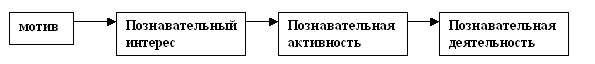 утверждать, что на конец третьего класса все дети имеют познавательный интерес, однако у 14 % учащихся в силу своих особенностей на данный момент активная познавательная деятельность находится на низком уровне. Эти дети тяжело работают самостоятельно да еще в условиях ограниченного времени.Много времени уходит на решение творческих нестандартных заданий, имеющих множественность выбора; организацию рабочих мест для работы групп.  Но при всем при этом эта работа заслуживает внимания, ибо постоянно возрастает потребность современного общества в активных личностях, способных ставить новые проблемы, находить качественные решения в условиях неопределенности, так как «в наши дни талант и творческая одаренность становятся залогом экономического процветания и средством национального престижа» Лук А.Н. Психология творчества. - М.: Наука, 1988. - с.4.. 8. Направленность опыта.Описанный мною педагогический опыт можно использовать всем учителям начального звена, реализующим любую образовательную программу.  А особенно я хочу, чтобы применяемые мною приемы и методы работы на уроках нашли свое продолжение на второй и третьей ступенях обучения моих учеников.Ресурсы1. Занковские педагогические чтения. Опыт. Достижения. Перспективы: Материалы Вторых Всероссийских Занковских чтений. – Самара: Издательство «Учебная литература», Издательский дом «Федоров». 20062. Вайнцвайг П. Десять заповедей творческой личности. / Пер. с англ. - М., 1990.-192 с.3. Голубева Э.А Способности и индивидуальность. - М., 1993. -305 с.4. Лейтес Н.С. Умственные способности и возраст. - М., 1971. -280 с.5. Леонтьев А.Н. Избранные психологические произведения // Соч. в 2 т. - М.: Педагогика, 1983.-Т.2.- 405 с.6. Сухомлинский В.А. Методика воспитания коллектива. 7. Лук А.Н. Психология творчества. - М.: Просвещение, 1981.-191 с. Наука, 1988. - с.4.. 8. Богоявленская Д.Б. Интеллектуальная активность как проблема творчества. - Ростов-на-Дону, 1983.- 176с.9. Савенков А.И. Методика исследовательского обучения младших школьников. – 2-е изд., - Самара: издательство «Учебная литература», 2006. – 208с.10. Журнал начальная школа № 12, 200511. Журнал начальная школа № 9, 200512. Журнал начальная школа № 10, 200513. Журнал начальная школа № 12, 200414. Журнал начальная школа № 1, 199915. Журнал начальная школа № 2, 199916. Актуальные вопросы формирования интереса в обучении/Под ред. Г.И. Щукиной. М.: Просвещение, 1984.17. Бондаревский В.Б. Воспитание интереса к знаниям и потребности к самообразованию. М., 198518. Маркова А.К. Формирование мотивации учения в школьном возрасте. М.: Просвещение, 198319. Морозова Н.Г. Учителю о познавательном интересе. М.: Знание, серия «Педагогика и психология», 1979 № 220. Дмитриев А.Е. Воспроизводящая и творческая деятельность учащихся при обучении умениям и навыкам//Воспроизводящая и творческая познавательная деятельность учащихся. М., 1978.21. Журнал для учителей начальных классов «Практика? Практика. Практика!»  № 1, 199922. Журнал для учителей начальных классов «Практика? Практика. Практика!»  № 1, 199823.  Журнал для учителей начальных классов «Практика? Практика. Практика!»  № 2, 200724. Журнал для учителей начальных классов «Практика? Практика. Практика!»  № 4, 200725. Журнал для учителей начальных классов «Практика? Практика. Практика!»  №54, 2005